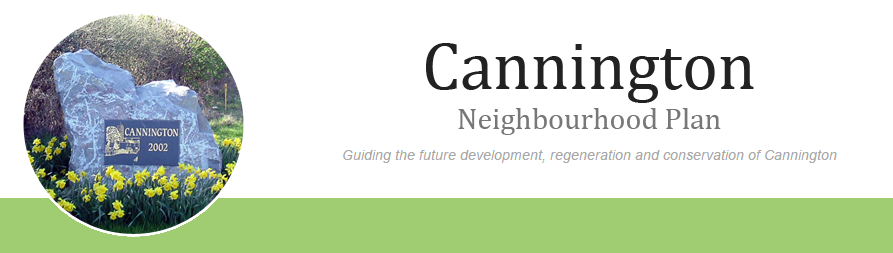 AGENDAFor a Neighbourhood Plan Meeting to be held on Monday 5th January 2015, 7.30pm to 9.00pmin the Community Room, Cannington Village Hall.Welcome. Apologies for absence.Approval of the draft minutes of the meeting held on 15th December 2014.Matters arising (not on agenda).Budget Update and report to Community Development FoundationWebsite and online surveys update.Consultation leafletAny other business. Dates of next meetings-Monday 19th January 2015Monday 2nd February 2015